§3408.  Crossing railroad right-of-wayWhenever a public drain or sewer is located and about to be constructed across or under the right-of-way of any railroad, the Public Utilities Commission shall determine the place, manner and conditions of the crossing, using current engineering standards and practices, upon petition of either party and after notice and hearing, unless the municipal officers or committee of the municipality that located the drain or sewer agrees with the corporation operating the railroad as to the place, manner and conditions of the crossing.  All the work within the limits of the railroad location must be done under the supervision of the officers of the corporation operating the railroad and to the satisfaction of the commission.  The municipality in which the drain or sewer is located shall bear the expense of the work.  Any additional expense in the construction of that part of the sewer or drain within the limits of the railroad's right-of-way caused by the commission's determination must be borne by the railroad company or by the municipality in which the drain or sewer is located, or apportioned between the company and the municipality as the commission determines.  The commission shall make a report of their decision in the same manner as in the case of highways located across railroads and subject to the same right of appeal.  [PL 1989, c. 6 (AMD); PL 1989, c. 9, §2 (AMD); PL 1989, c. 104, Pt. C, §§8, 10 (AMD); PL 1989, c. 813 (AMD).]SECTION HISTORYPL 1987, c. 737, §§A2,C106 (NEW). PL 1989, c. 6 (AMD). PL 1989, c. 9, §2 (AMD). PL 1989, c. 104, §§C8,10 (AMD). PL 1989, c. 813 (AMD). The State of Maine claims a copyright in its codified statutes. If you intend to republish this material, we require that you include the following disclaimer in your publication:All copyrights and other rights to statutory text are reserved by the State of Maine. The text included in this publication reflects changes made through the First Regular and First Special Session of the 131st Maine Legislature and is current through November 1. 2023
                    . The text is subject to change without notice. It is a version that has not been officially certified by the Secretary of State. Refer to the Maine Revised Statutes Annotated and supplements for certified text.
                The Office of the Revisor of Statutes also requests that you send us one copy of any statutory publication you may produce. Our goal is not to restrict publishing activity, but to keep track of who is publishing what, to identify any needless duplication and to preserve the State's copyright rights.PLEASE NOTE: The Revisor's Office cannot perform research for or provide legal advice or interpretation of Maine law to the public. If you need legal assistance, please contact a qualified attorney.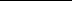 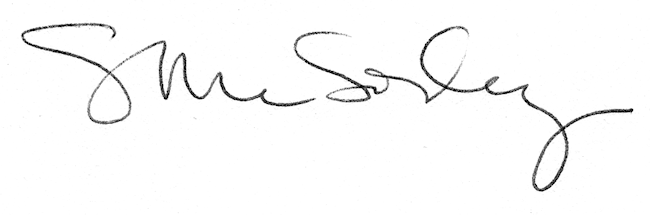 